Publicado en Bilbao el 25/04/2024 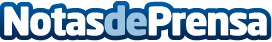 Alianza estratégica entre Zucchetti Spain y 60dias: tecnología y liquidez en la gestión de gastos de viajeCon esta integración, las empresas cliente se beneficiarán de una nueva fuente de liquidez y una mejora en su tesoreríaDatos de contacto:Joseba FínezDirector de Marketing de Zucchetti Spain94 427 13 62Nota de prensa publicada en: https://www.notasdeprensa.es/alianza-estrategica-entre-zucchetti-spain-y_1 Categorias: Nacional Finanzas Viaje País Vasco Turismo Actualidad Empresarial http://www.notasdeprensa.es